Arbeitsauftrag zum 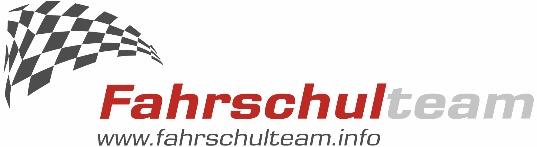 MotorraumBitte beantworte, unter Zuhilfenahme des Lehrbuches bzw. Internet, bis zur nächsten Fahrstunde folgende Fragen:Wo befindet sich i.d.R. der Lösehebel für die Motorhaube?______________________________________________________________________________Welche Flüssigkeitsstände kannst Du im Motorraum kontrollieren?__________________________________________________________________________________________________________________________________________________________________________________________________________________________________________Welche zwei Arten der Ölstandkontrolle kennst Du?____________________________________________________________________________________________________________________________________________________________Öl muss nachgefüllt werden. Wie findest Du heraus welches Öl verwendet werden muss?____________________________________________________________________________________________________________________________________________________________Du willst den Ölstand kontrollieren. Wie lange sollte das Fahrzeug ausgeschaltet sein, damit das Öl vom Ölkreislauf in die Ölwanne zurückfließen kann._______________ MinutenDie Kühlflüssigkeitswarnleuchte leuchtet auf. Der Füllstand ist zu gering. Welche Art von Wasser sollte nachgefüllt werden? ______________________________________________________________________________Der Motor ist noch heiß und Du willst Kühlwasser nachschütten. Was musst Du beachten?Gefahr der ______________________________ und der Motor sollte während des Nachfüllens:□ weiterlaufen□ ausgeschaltet werden.Was muss im Winter beim Kühlwasser und der Scheibenwachanlage kontrolliert und ggf. nachgefüllt werden?______________________________________________________________________________Was füllst Du zur Reinigung Deiner Front- und Heckscheibe in den Behälter der Scheibenwaschanlage.__________________________________________ und__________________________________________, im Winter zusätzlich ____________________________________________.Die Kappen für die Scheibenwaschanlage und der Kühlflüssigkeit haben welche Farbe?_____________________ .Die Kappe der Bremsflüssigkeit hat welche Farbe?_____________________ .Du kontrollierst die Bremsflüssigkeit. Der Stand ist unter Minimum. Was tun?□ Bremsflüssigkeit selbst wechseln, oder □ Durch eine Werkstatt nachfüllen lassen und kontrollieren lassen wie die Flüssigkeit     
    entweichen konnte.Wann sollte die Bremsflüssigkeit getauscht werden, um einen zu hohen Wasseranteil vorzubeugen?Alle ________ Jahre.